  Mateřská škola Římov, příspěvková organizace, Stařeč 675 22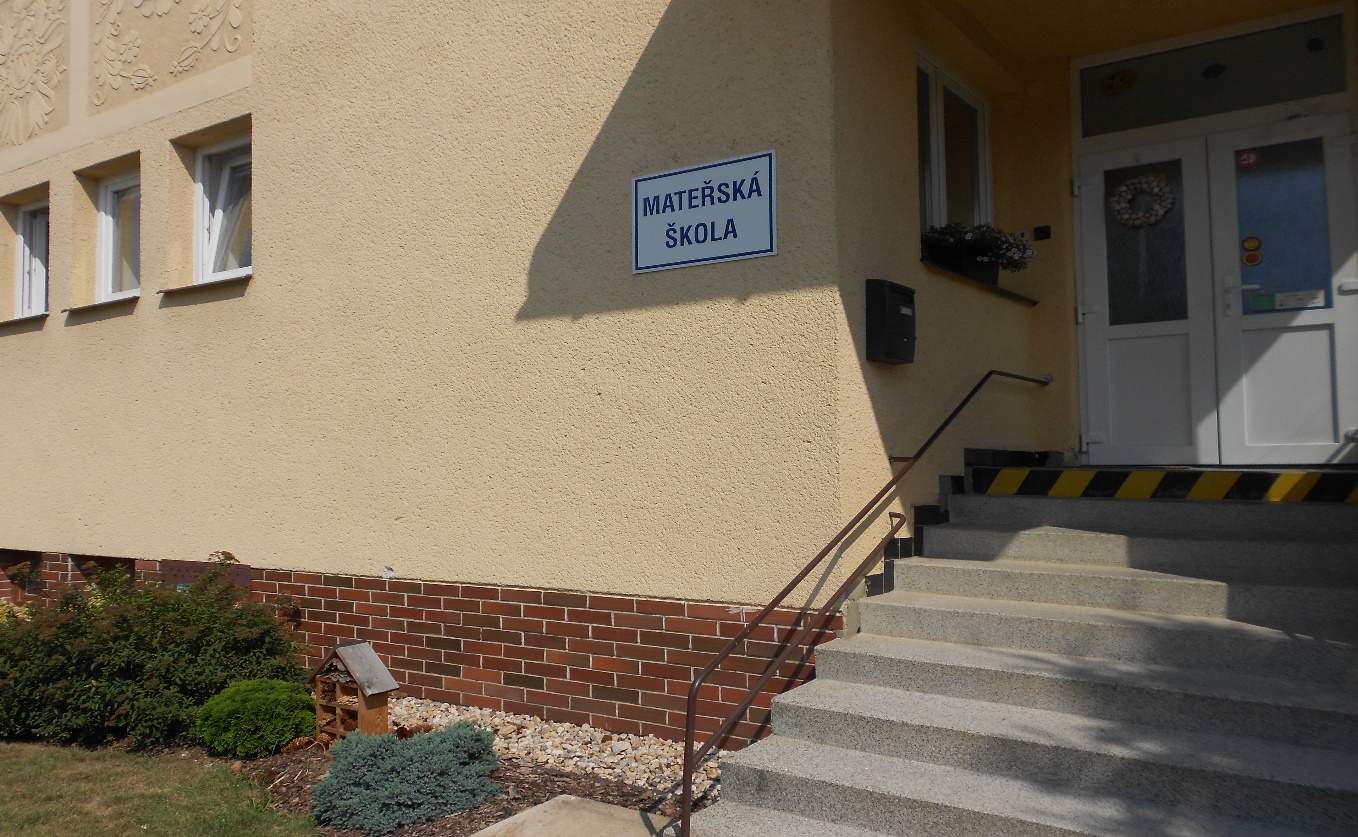                  Školní vzdělávací                      program pro předškolní vzdělávání                                                                                  Č.j. :   21/2020                     IDENTIFIKAČNÍ ÚDAJENázev:         Mateřská škola Římov, příspěvková organizaceSídlo:            Římov 1,  675 22 Stařeč   Ředitelka:    Jana BáňováTelefon:       568 883 266Email:           msrimov@email.czZřizovatel:   Obec Římov, Římov 1, 675 22 Stařeč       IČO:              710 11 579Kapacita:     1. třída  20 dětíZpracovala:   ředitelka školy Jana BáňováMotto naší mateřské školy: Není obtížnější, náročnější a zodpovědnější práce, než je výchova a vzdělávání dětí.Není radostnější, smysluplnější a víc uspokojující práce než výchova a vzdělávání dětí. Platnost školního vzdělávacího programu od 1.9.2020                             CHARAKTERISTIKA ŠKOLY        Mateřská škola Římov se nachází v obci Římov, která má přibližně   425   obyvatel. Zřizovatelem je obec Římov a mateřská škola je příspěvkovou organizací.  Mateřská  škola má jednu třídu a  navštěvují ji děti z Římova  a děti u okolních obcí. Věkové rozmezí se pohybuje od 2 do 7 let. Děti jsou přijímány na základě správního řízení. Rodiče jsou o něm včas informováni. Školné je stanoveno na 150,- Kč za měsíc od 1.9.2019MŠ Římov je umístěna  v přízemí obecního úřadu. Slavnostně byla otevřena 12.dubna 1972, zapsáno bylo 21 dětí: 13 děvčat a 8 chlapců. Provoz byl do konce školního roku polodenní, nebylo zajištěno stravování, svačiny si děti nosily z domu a v poledne odcházely domů. Od září 1972 byla zřízena ložnice pro odpočinek dětí a tím zahájen celodenní provoz. Do konce roku ještě docházely dětí na oběd domů, na odpočinek se vracely do MŠ. Od 2.ledna 1973 bylo zavedeno stravování z družstevní kuchyně.Od zahájení provozu do června 2006 prošlo mateřskou školou 217 dětí. Škola se postupně vybavovala, upravovala a zvelebovala. U příležitosti svátku dětí byla dne 30. Května 1976 předána do užívání školní zahrada vybavená pískovišti, průlezkami, houpačkami a bazénem. Od roku 2001 je MŠ vytápěna plynem.K mateřské škole nyní patří  pěkná, travnatá, oplocená zahrada s vysázenými okrasnými stromy, s velkým pískovištěm, houpačkami, povozem s koňmi a dostatkem laviček. K této celkové rekonstrukci došlo v roce 2011 a zahrada odpovídá bezpečnostním předpisům.  Zahrada je v odpoledních hodinách volně přístupná.  Na zahradě  je zahradní domek, který slouží pro uskladnění hraček. Budova MŠ stojí na konci vesnice Římov u silnice, směr Čáslavice.   V obci je rybník i les, který školka hojně navštěvuje. Od září 2013 máme  též možnost využít hřiště s umělým povrchem, které je v těsném sousedství se školní zahradou a prošlo též celkovou rekonstrukcí. Hřiště je taktéž oploceno a odpovídá bezpečnostním předpisům.Doplňující programy, projekty a další aktivityNaše mateřská škola je členem celostátního sdružení mateřských školek podporujících ekologickou výchovu MRKVIČKA.  Spolupracujeme s Chaloupkami, o.p.s. zejména s pracovištěm  Chaloupky. Třídíme veškerý odpad . Za ekologický program odpovídá Jana Báňová.Děti  mají možnost:Zvládat jednoduché pracovní úkony (udržování pořádku na zahradě i v jejím okolí, hrabání a zametání)Poznat a pojmenovat většinu toho, čím jsou obklopeniŘešit problémy, úkoly, situace, učí se myslet kreativně, předkládají nápadyZaujmout vlastní názor a vlastní názor také vyjádřitZískávat podvědomí o širším společenském, věcném, přírodním i technickém dění Učit se vnímat, že svět má svůj řád, že je rozmanitý a pozoruhodný, pestrý a různorodýMít podvědomí o významu životního prostředíBýt citliví k živým bytostem, k přírodě a věcemRozlišit aktivity, které mohou zdraví okolního prostředí podporovat a které je mohou poškozovat, všímají si nepořádku a škod, upozorňují na ně.Dlouhodobě již spolupracujeme se sdružením STŘED, o.s.  Mládežnická  229, Třebíč- program pro děti „Jak jednají nejmenší?“. Toto sdružení poskytuje základy v oblasti primární prevence sociálně patologických jevů. Tato primární prevence je zaměřena především na: Vytvoření základů pro pozdější předcházení rizikovým jevům v chování, jako jsou záškoláctví, užívání návykových látek atd……Rozpoznání a zajištění včasné intervence zejména v případech domácího násilí, týrání a zneužívání dětí a zanedbávání dětíDále spolupracujeme se střední zdravotnickou školou v Třebíči, jejíž  studenti připravují  programy pro MŠ o zdravém životním stylu. Logopedická prevenceLogopedický preventista (středoškolsky vzdělaný pedagog, většinou učitelka MŠ, který absolvoval kurz logopedické prevence, zabývá se rozvojem komunikačních schopností u intaktní populace předškolního věku v rámci svého pracovního úvazku a s ním související pracovní náplní)Za logopedickou prevenci odpovídají učitelky  - logopedický preventista Jana Báňová a Miroslava Bílková , které budou intenzivně pracovat v této oblasti s dětmi a spolupracovat se SPC, pracoviště Třebíč, formou logopedické depistáže a garance,  dále se  budou  informovat navzájem  a předávat informace zákonným zástupcům.  Logopedický preventista se bude zaměřovat především : na podporu přirozeného rozvoje komunikačních schopností a dovedností u dětí předškolního věkuna prevenci vzniku poruch řečina prevenci vzniku čtenářských obtížív rozsahu své působnosti poskytuje zákonným zástupcům dětí s příznaky rizikového vývoje řeči informace o dostupnosti logopedické péčeLogopedické chvilky se budou zařazovat několikrát týdně do denního programu, budou probíhat ve skupině i individuálně, budou se skládat z  dechových a artikulačních  cvičení, napodobování různých zvuků, rozvoje grafomotoriky, sluchových cvičení rytmizace, procvičování hlásek Budeme používat literaturu : Metodická příručka logopedické prevenceDiagnostika předškolákaOmalovánky a říkadlaJak pes Logopes učil děti mluvit – Ivana NovotnáPohádky pro nejmenší , Malované čteníUčíme se mluvit – Jarmila FraiováPohádky k povídání- Šárka JechováStrč prst skrz krk- Ester Stará Za tento program zodpovídá Miroslava Bílková Přípravný programMateřská škola pracuje s dětmi 5-6 -letými a s dětmi s odloženou školní docházkou v přípravném programu zaměřeném na činnosti podporující zájem dětí o učení a k osvojování dovedností, které předcházejí čtení a psaní a rozvíjejí u dětí zájem o psanou podobu jazyka formou her s doplňováním znaků, písmen, číslic, formou skládanek se symboly vytvářejících číselnou řadu, úkoly na procvičování uvolnění ruky k základům psaní.Děti jsou motivovány k zájmu o školní aktivity návštěvami v ZŠ Čáslavice: miniškoličkaZa program odpovídá : Báňová Jana, Bílková MiroslavaPODMÍNKY VÝCHOVY A VZDĚLÁVÁNÍ MŠ ŘÍMOV                                         VĚCNÉ PODMÍNKYSoučasný stav:  MŠ se nachází v jedné budově společně o obecním úřadem. MŠ i obecní úřad má samostatný vchod.  Hlavními  dveřmi se vchází do šatny dětí,  která slouží nejen k odkládání svrchního oděvu dětí a bot a převlékání, ale také  slouží k odkládání várnic a „jídlonosičů“.  Tyto hlavní dveře odemyká a zamyká školnice nebo učitelky.  Ze šatny vedou další dveře opatřené zvonkem, kterými se vchází přes spojovací místnost do prosluněné třídy. Třída je rozdělena na dvě části. Část  s kobercem, kde je umístěna kuchyňka, konstruktivní koutek, divadelní koutek a sportovní koutek a část s linoleem, kde jsou stoly a  barevné židličky. Ty máme od roku 2012 nové a odpovídají věkovým požadavkům dětí.Obnovili jsem nábytkovou stěnu, která nevyhovovala a neumožňovala  dětem volný přístup k hračkám. Vybavení třídy hračkami, pomůckami, materiály a doplňky odpovídá počtu dětí i jejich věku a je průběžně obnovováno dle potřeb a finančních možností a je plně využíváno jak dětmi, tak pedagogy. Bohužel některé hračky nebyly dětem dobře dostupné a děti si je nemohly  samostatně brát, to jsem  změnili  právě výměnou  nábytkové stěny.  Ve třídě je k dispozici pro pedagogy CD přehrávač a klávesy, které jsou nové a vyhovují svou velikostí.  Dále je k dispozici TV, Interaktivní tabule a DVD přehrávač. Prostředí mateřské školy je laděno do 4 základních barev.  Děti se samy svými výtvory podílejí na úpravě a výzdobě prostředí. Ve třídě mají děti k dispozici knihy, se kterými mohou samy manipulovat, knihy pro učitelky jsou umístěny ve třídě v horních policích a také ve skříni v ložnici. Součástí ložnice je i kancelářský koutek s PC, kopírkou, skenerem a přístupem na internet. Do ložnice se vchází  z herny přes spojovací místnost a přes kuchyňku. Toto řešení je však nešťastné a budeme dále usilovat o nápravu. Ložnice je chladnější místnost s menšími okny a stále rozloženými lehátky s možností provětrávání oblečení na spaní na věšáku. Z herny se dále přes spojovací místnost vchází do umývárny, která je zrekonstruována, tak aby co nejlépe vyhovovala a sloužila nejen dětem. Pedagogický  a ostatní personál  má své vlastní sociální zařízení.Na budovu mateřské školy navazuje zahrada, která umožňuje dětem rozmanité pohybové a další aktivity. Je vybavena houpačkami, pískovištěm, kolotočem, dřevěným povozem s koňmi, houpacími zvířátky a dostatečným množstvím laviček.                          ŽIVOTOSPRÁVADětem je poskytována plnohodnotná a vyvážená strava dle příslušných předpisů, sledovaná každý měsíc pomocí spotřebního koše. Je zachována vhodná skladba jídelníčku, dodržovány technologie přípravy pokrmů a nápojů. Je zajištěn dostatečný pitný režim v průběhu celého dne a dětem je podáván dostatek ovoce a zeleniny v čerstvém stavu. Mezi jídly jsou dodržovány vhodné intervaly. Respektujeme individuální potřebu jídla závisející na typu dítěte a jeho tělesné aktivitě. Správným návykům napomáháme pestrou úpravou jídel a kulturním, klidným prostředím, dostatkem času na stolování a dojídání jídel. Děti nikdy do jídla nenutíme, ale snažíme se, aby všechno alespoň ochutnaly a naučily se tak zdravému stravování. V mateřské škole je zajištěn pravidelný denní rytmus, který je však zároveň dostatečně flexibilní, aby umožňoval průběh dne přizpůsobit potřebám a aktuální situaci. Provoz  je zahájen v 6.00 hodin, ale rodiče mohou po domluvě přivádět děti kdykoliv, je jim však doporučeno přivádět své děti do MŠ do 8.00 hodin. Dětem je poskytován dostatek volného pohybu na zahradě. Děti jsou každodenně a dostatečně dlouho venku. Překážkou je pouze mráz pod -10 stupňů Celsia, náledí, silný vítr, déšť, inverze…..Dbáme na řádné větrání, které je důležité z hygienického hlediska a to celého prostoru třídy  i v šatně při oblékání dětí.Spací aktivity jsou přizpůsobeny individuálním potřebám dětí.  2-4leté děti odpočívají 1,30 hodin, 5-7leté děti odpočívají 30 minut. Dětem, které neusnou, jsou nabízeny klidné činnosti. Do spaní děti nikdo nenutí! Pedagogové zatěžují děti vždy přiměřeně, v rámci jejich možností. Všichni zaměstnanci respektují individuální potřeby dětí, reagují na ně a napomáhají v jejich uspokojování. Nově příchozím dětem je nabízen adaptační program.                            PSYCHOSOCIÁLNÍ PODMÍNKYVšichni zaměstnanci naší školy vytváří dětem takové prostředí, aby se zde cítily spokojeně, jistě a bezpečně. Všechny děti mají v naší škole stejná práva, stejné možnosti a stejné povinnosti. Nikdo není znevýhodňován nebo zvýhodňován. Osobní svoboda a volnost dětí je však respektována pouze do určitých mezí, hranice určují pravidla, která jsme  s dětmi společně vytvořili a dohodli se na jejich respektování tak, aby z nás byl kolektiv dobrých kamarádů, kde jsou všichni spokojení a rádi.V dětech rozvíjíme vzájemnou toleranci, ohleduplnost, zdvořilost, vzájemnou pomoc a podporu. Postupně vyřazujeme nezdravé soutěžení dětí. Pedagogové se dostatečně věnují vztahům ve třídě, nenásilně tyto vztahy ovlivňují prosociálním směrem- prevence šikany. Převažují pozitivní hodnocení, pochvaly, podporujeme děti nebát se, pracovat samostatně a důvěřovat si. Péče o děti je podporující, sympatizující, počítáme s aktivní spoluúčastí dítěte při všech činnostech.  Pedagogové se snaží o nenásilnou komunikaci s dítětem, která je mu příjemná, kterou navozuje vzájemný vztah důvěry a spolupráce.                                                  PERSONÁLNÍ PODMÍNKYŘeditelka MŠ Římov:Jana Báňová                   -  kvalifikace: SPGŠ Boskovice- učitelství pro mateřské školy                                                                 Studium pro ředitele škol  a školských zařízení 2013Učitelka:Miroslava Bílková       - kvalifikace:Soukromá střední škola pedagogiky a sociálních služeb  Obrataň- učitelství pro mateřské školy, zakončeno maturitou 2015Pracovnice obchodního provozu a uklízečka:Jana KrejčováUčitelka na překrývání:Romana Weidenthalérová – kvalifikace:Pedagogika pro asistenty ve školství – zakončeno závěrečnou zkouškou 2017Předškolní a mimoškolní pedagogika- ukončeno maturitní zkouškou 2018Školní asistent:  od 11/2018 do 10/2020 hrazen z OP VVV, poté bude navázáno volně na šablon III. Od 11/2020 do 10/2022Romana Weidenthalerová-  středoškolské vzdělání, viz výše                              ORGANIZAČNÍ PODMÍNKYProvoz:  6.00- 15.30Uspořádání dne:6,00 – 8,00       scházení dětí, spontánní hry, zájmové   činnosti, individuálně didakticky cílené činnosti8,00 -  8.30     pohybové aktivity8.30 – 8.45      hygiena , svačina8.45 – 9.45       integrované didakticky cílené celky ve formě spontánních i řízených činností9,45 – 10,00    příprava na pobyt venku10,00 - 11,30   pobyt venku11,30- 11,45   hygiena, příprava na oběd11,45- 12,15    oběd12,15- 14,00    příprava na odpočinek, odpočinek14,00- 14,15    hygiena, odpolední svačina14,15-15,30     spontánní hry, zájmové činnosti a individuálně didakticky cílené činnosti ve třídě nebo                          na školní zahradě        Uspořádání dne si může učitelka přizpůsobit momentální situaci ve třídě, musí reagovat na individuální možnosti dětí, na jejich aktuální potřebu. Děti jsou dostatečně dlouho venku. Důvodem pro zrušení pobytu venku je mráz pod-10°C prudký déšť, vichřice, inverze, náledí a mlhy.                    PŘIJÍMÁNÍ DĚTÍ DO MATEŘSKÉ ŠKOLYZápis dětí do mateřské školy na následující školní rok probíhá v měsíci květnu, v tom kalendářním roce, ve kterém následující školní rok začíná. Děti mohou být do mateřské školy přijímány i v průběhu školního roku.Dítě do mateřské školy přijímá na základě žádosti rodičů ředitelka školy. Dítě při přijímacím řízení obdrží identifikační číslo.  Žádost o přijetí dítěte do MŠ si rodiče mohou vyzvednout v mateřské škole. Po ukončení zápisu obdrží rodiče do  30 dnů rozhodnutí o přijetí (nepřijetí) dítěte do MŠ. Rozhodnutí je také umístěno na veřejném místě.Kritéria pro přijímání dětí do mateřské školy v Římově: děti v posledním roce před zahájením povinné školní docházkyděti s trvalým pobytem na území obce Římovvěk dítěte ( od nejstaršího po nejmladší)děti, jejichž sourozenec je již přijat k předškolnímu  vzdělávání do naší MŠděti , které nemají trvalé bydliště v obci Římov Mateřská škola může přijmout pouze dítě, které se podrobilo stanoveným pravidelným očkováním, má doklad, že je proti nákaze imunní nebo se nemůže očkování podrobit pro trvalou kontraindikaci.Do jednoho měsíce po obdržení rozhodnutí o přijetí se rodiče dostaví do mateřské školy, vyzvednou si k vyplnění Evidenční list dítěte, dohodu o docházce dítěte do mateřské školy, oznámení o možnosti nahlédnutí do spisu,  informace o provozu mateřské školy a domluví se na průběh adaptace a konkrétní nástupní termín dítěte do mateřské školy.Rodiče dětí přijatých do mateřské školy, odpovídají za to, aby dítě řádně do školy docházelo.                               ADAPTAČNÍ REŽIMPři zápisu dětí do mateřské školy jsou rodiče informováni o možnosti postupné adaptace jejich dětí na nové prostředí mateřské školy-  po domluvě s učitelkou si mohou domluvit návštěvu společně se svým dítětem v mateřské škole. Informujeme rodiče o vhodnosti postupného prodlužování doby pobytu jejich dítěte v mateřské škole.                                INFORMAČNÍ SYSTÉMRodiče jsou o dění v mateřské škole informování: na schůzkách s rodičina nástěnkách v šatněz letáčků a pozvánekkaždodenním stykem s učitelkoukonzultacemi s učitelkouemailovou poštouve fotogalerii školyportfoliem školyZaměstnanci školy jsou informováni o dění ve škole:každodenním stykem s ředitelkou školyna pedagogických a provozních poradáchoperativními telefonickými rozhovoryve fotogalerii školyemailovou poštou       DALŠÍ VZDĚLÁVÁNÍ PEDAGOGICKÝCH   PRACOVNÍKŮUčitelky mateřské školy se dále vzdělávají samostudiem- literatura, studium.  Účastí na seminářích pořádaných NIDV Jihlava, VYSOČINA EDUCATION, Logopedické semináře, Chaloupky , Frajeřinky pro mateřinky, Krajem Vysočina,….Získané vědomosti a poznatky si předávají na pedagogických poradách a setkáních s okolními mateřskými školami a informují o nich  také rodiče v portfoliu školky                                                          Distanční vzdělávání MŠ poskytuje  povinné vzdělávání  distančním způsobem, pokud  je v důsledku krizových nebo  mimořádných opatření ( např. mimořádným opatřením KHS nebo plošným opatřením Ministerstva zdravotnictví) nebo z důvodu nařízení karantény znemožněna osobní  přítomnost  v MŠ více než poloviny dětí, které plní povinné předškolní vzdělávání. Vzdělávání bude přizpůsobeno podmínkám rodičů- např. zasíláním materiálů emailovou poštou, krátké online vysílání apod. Ostatní děti, které budou přítomné v MŠ a plní povinné předškolní vzdělávání, pokračují v prezenčním předškolním vzdělávání. Rodiče při distančním vzdělávání zakládají dítěti pracovní listy, po návratu do MŠ je dítě přinese. Zákonní zástupci mají povinnost zajistit, aby dítě, které plní povinné předškolní vzdělávání, docházelo řádně do školy nebo aby se vzdělávalo distančně. Zanedbává-li péči o povinné předškolní vzdělávání, dopustí se tím přestupku podle §182a školského zákona. (§182a zákona č.561/2004 Sb., ŠZ).CHARAKTERISTIKA VZDĚLÁVACÍHO PROGRAMUSmyslem naší výchovné práce je, rozvíjet dítě po stránce fyzické, psychické a sociální a vést je tak, aby na konci svého předškolního období bylo jedinečnou a relativně samostatnou osobností.  Úkolem předškolního vzdělávání je doplňovat rodinnou výchovu. Nabízet dítěti dostatek mnohostranných  a přiměřených podnětů k jeho aktivitám a rozvoji učení a poskytnout dítěti odbornou péči. Období, které dítě stráví v předškolním vzdělávání, se má stát  krásnými vzpomínkami a něčím, co usnadní jeho životní i vzdělávací cestu. Učební aktivity probíhají formou nezávazné dětské hry.   Předškolní vzdělávání probíhá v integrovaných blocích které nabízejí dětem vzdělávací obsah v přirozených souvislostech, vazbách a vztazích. Obsah bloků vychází ze života dětí, je smysluplný, zajímavý a užitečný.Naším cílem je:  Učit se porozumět sobě a svým kamarádům (rozvoj osobnosti)Rozvíjení dítěte, jeho učení a poznáníVytvářet u dětí radostný postoj k životu a ke společným aktivitámUčit se žít ve společnosti ostatních (společenské normy a hodnoty)Citlivěji chápat přírodu, chránit ji a pečovat o ni (úcta k životu ve všech jeho formách)Získat všeobecné znalosti a dovednosti přiměřené věku (motivace k dalšímu poznávání a učení)Získání osobní samostatnosti a schopnosti se projevovat jako samostatná osobnost působící na své okolíK dosažení vytýčených cílů použijeme tyto prostředky:Harmonickou komunikaciPartnerství a vzájemný respektCitlivé nasloucháníTvůrčí práciPedagogické zásady (individuální přístup, posloupnost, názornost, přiměřenost, pozitivní motivaci)Literatura, z které nejvíc čerpáme:RAADCE předškolního vzdělávání, metodický materiál – Juliana Gajdošová, Dujková a spol.¨Začít spolu – metodický průvodce pro předškolní vzdělávání         -Mgr. Jana Buriánová, PaeDr. Věra Jakoubková, Mgr. Hana Nádvorníková a kol.Třída plná pohody – Charles A. Smith                                      -Portál 1996Časopis informatoriumINSPIROMAT pro učitelky MŠ-  nakladeství Forum, www.forum-media.czDiagnostika předškoláka- správný vývoj řeči dítěte- Dr. Jiřina Klenková Ph.D                                                                                              Mgr. Helena Kolbábková   Jaro, léto, podzim, zima, s touto knížkou je  rok prima – Michaela KlimkováNajděte si svého Marťana-      PhDr. Marek HermanJsi tam brácho? -  Marek Herman a Jií HaldaPohádky k povídání-  Šárka JechováNavíc má každý pedagog vlastní zásobník her, obrázků, básniček a písniček, který používá při výchovně vzdělávací činnosti. Každý pedagog také čerpá informace a znalosti z navštívených seminářů. Dále můžeme využít pro svoji práci knihovnu obce Římov  a přístup k internetu přímo v MŠ.  Děti mají v naší MŠ volný přístup ke knihám. Některé knihy jsou dětem k dispozici po domluvě s paní učitelkou. Děti jsou o této možnosti informováni a je jim často nabízena.                              KOMPETENCEPo skončení  programu „ Rok s kočičkou Mícou“   by měly mít děti vytvořeny základy těchto kompetencí:KOMPETENCE K UČENÍ: Utvářet ohleduplný vztah  k přírodě i kulturním výtvorům  a hledání možností aktivního uplatnění při jejich ochraněZískávat elementární poznatky o světě lidí, kultury, přírody a techniky, o jeho rozmanitostech a proměnáchSoustředit se na činnost a její dokončeníOdhadovat své síly, hodnotit osobní pokroky, oceňovat výkony druhýchZískávat poznatky ježděním na výlety- projektové dny v MŠ i mimo niÚčastnit se akcí, které jsou pro ně zajímavéHrát hry  na procvičení myšlení, paměti, představivostiProžívat radost z toho , co sami dokážou Dokážou se aktivně zapojit do procesuSoustředěně pozorovat, zkoumat, experimentovat, všímat si souvislostíKOMPETENCE K ŘEŠENÍ PROBLÉMŮVést k pochopení, že vyhýbat se řešení problému nevede k cíliMít možnost klást otázky a hledat odpovědiPozorovat vhodné chování dospělých v mateřské školeUplatňovat vlastní originální nápadyZpřesňovat početní představy, využívat číselné a matematické pojmy, vnímat elementární matematické souvislostiUplatňovat logické myšlení při řešení praktických problémůBýt oceňovány za snahu, nebát se chybovatNaslouchat druhýmPodněcovat k řešení problémů na základě bezprostřední  zkušenosti, vymýšlet  nová řešení problémů a situací, využívat fantazii a představivostKOMPETENCE KOMUNIKATIVNÍVyjadřovat a sdělovat své prožitky, pocity a nálady řečovými, výtvarnými, hudebními a dramatickými prostředkyKomunikovat při všech činnostech V diskuzi vyjádřit svoje myšlenkyVystupovat na akcích školyPřednášet, zpívatVyřizovat jednoduché vzkazyKultivovat řeč (zdokonalování výslovnosti, rozšiřován í slovní zásoby, užívání vhodně formulovaných vět)Poznávat a rozlišovat různé zvukyUpevňovat dovednosti předcházející čtení a psaníProvádět grafomotorická cvičeníVyužívat běžné informativní a komunikativní prostředky (knihy, encyklopedie, audiovizuální technika)KOMPETENCE SOCIÁLNÍ A PERSONÁLNÍVytvářet a vyjadřovat svůj názorMít možnost výběru- kamaráda, hračkyProjevovat citlivost a ohleduplnost k druhým, pomáhat slabšímNapodobovat vhodné modely prosociálního chování a mezilidských vztahůUplatňovat základní společenská pravidlaPoznávat různá sociální prostředí- rodina, mateřská školaPoznávat různá povoláníChránit si své soukromíSpolupracovat ve dvojicích a menších skupináchSebehodnotit se v komunitním kruhuKOMPETENCE ČINNOSTNÍ A OBČANSKÉPodílet se na přípravě společných oslavÚčastnit se společných oslavÚčastnit se akcí pro rodiče a dětiUdržovat lidové zvykyPodílet se na plánování, organizování, řízení i vyhodnocování svých her a činností, učit se sebekriticeUpevňovat smysl pro povinnost ve hře, práni i učení, vážit si práce i úsilí  druhýchBrát ohled na odlišnost, neodmítat jiChovat se ohleduplně s ohledem na okolní přírodní a společenské prostředíSpoluvytvářet pravidla společného soužití, porozumět jejich smyslu i potřebě jejich zachování i dodržováníUčit se chránit si své zdraví- prevence úrazů, dopravní situace, patologické jevy ve společnostiHrát různé ekologické hry    Pedagogičtí pracovníci také postupně u dětí rozvíjí a utváří klíčové kompetence, které jsou dané RVP pro předškolní vzdělávání: kompetence k učení, kompetence k řešení problémů, kompetence komunikativní, kompetence sociální a personální, kompetence činnostní a občanské.                                               PRAVIDLA  MATEŘSKÉ ŠKOLY ŘÍMOV

1. SRDÍČKOVÉ PRAVIDLO-  Protože se rádi máme, pravidla  si spolu dáme, aby se nic nestalo a všem se tu líbilo, a každý byl s námi rád a byl náš kamarád. 2. PUSINKOVÉ PRAVIDlo- Čarovná slůvka sebou nosím, DĚKUJI a pěkně PROSÍM. PROMIŇ, jsi můj kamarád, NECHTĚL JSEM a MÁM TĚ RÁD.3. KOŠŤÁTKOVÉ  PRAVIDLO-  Já jsem malý pořádníček , vím, kam patří malý míček, Medvěda i stavebnici, uložím vždy na polici. 4. STOLEČKOVÉ PRAVIDLO-  U stolu já pěkně jím, na nikoho nemluvím, hodně sním a vypiju, pak se hezky umyju.5. KAPIČKOVÉ PRAVIDLO-  Voda a mýdlo jsou kamarádi, umyjí nám ruce rádi, vodou, ale neplýtváme , pouštíme ji, jen když máme.6. ŽELVIČKOVÉ PRAVIDLO- Mezi stolky neběháme, a to přeci hřiště  máme. Mohlo by se něco  stát, budeme si pěkně hrát. 7. ODPOČINKOVÉ PRAVIDLO- Když na postýlce ležíme, společně se ztišíme. Spánek je tu pro naše zdravíčko, veselou mysl a šikovné tělíčko.                               EVALUACEDenní evaluace: hodnocení pomocí rámcových cílů, to znamená: co se děti učí, s jakou hodnotou se setkávají, zda mají prostor pro samostatnost, zda jsou plněny úkoly směřující k cílovým kompetencím ve všech činnostechDenní zápis- do třídní knihy+ zpětná vazba- učitelka, dítě, rodičTýdenní evaluace: zhodnocení týdenního celku= integrovaný blok, co zvládly děti, co je třeba prohloubit, zopakovat, zkvalitnit, přidat, popřípadě vynechat atd.Hodnotí se: řízené činnosti, komunitní kruh, tělovýchovná chvilka, činnosti v koutcích, pobyt venkuPololetní evaluace: hodnocení připravenosti předškolních dětí na zápis do 1. Třídy ZŠ a vstup do ZŠ.Evaluace na konci školního roku: zhodnocení plnění úkolů směřujících k dosažení cílových kompetencí, vhodnost a využití RVP učitelkami. Vhodnost plánu pro vzdělávací práci.Individuální evaluace: hodnocení procesu rozvoje dítěte, postřehy a záznamy učitelek z průběžné vzdělávací činnosti, výsledky práce předškolních dětí.Sebehodnocení: hodnocení svého chování v komunitním kruhuEvaluace plánu: Z hodnocení jeho vhodnosti, rozsahu, čím doplnit, co vynechat, na co se zaměřit  PROGRAM PRO DVOULETÉ DĚTIDěti ve věku 2 let jsou v jedinečné “kondici” otevřené hraní, vzdělávání a navazování kontaktů s vrstevníky. Na základě zkušeností nabízíme program pro děti mezi 2. a 3. rokem, který je postaven na:chápajícím a láskyplném  přístupu dospělých k dětem,prostředí přizpůsobeném dvouletým dětem – bezpečné, strukturované pro jasnou orientaci a vhodné k učení základních návyků – pořádku a řádu, sebeobsluhy a v neposlední řadě možnost zkušenosti z pokusů, omylů a chyb,část programu společnou s dětmi staršími – obohacující pro mladší i starší děti,program hraní, vzdělávání a podpory rozvoje dvouletých dětí výtvarné, hudební, tělesné činnosti uzpůsobené dětem mladším tří let,pomůcky, hračky a materiál pro dvouleté děti,podmínky pro sebeobsluhu dvouletých dětí – přístup k dětským záchodům a umyvadlům, vše důležité ve výšce a velikosti pro malé děti, podpora samostatnosti a rozhodování.1. Dítě a jeho těloDílčí vzdělávací cíle (co pedagog u dítěte podporuje):podpora přirozené snahy dítěte k pohyburozvoj snahy dítěte o samostatnost při manipulaci a experimentaci s hračkami a předměty, se kterými přichází do styku; samostatnosti u jídla (uklízet po sobě, jíst lžící, pít z hrnečku, neznečišťovat svévolně stůl, nesahat rukou do jídla); při mytí (namydlit se a opláchnout si ruce, samostatně si dojít na záchod); samostatného používání kapesníku; samostatného svlékání a oblékání některých části oděvu (kalhoty, ponožky), samostatného vyzouvání a obouvání, uklízení oblečení na vyhrazené místo.Vzdělávací nabídka (co pedagog dítěti nabízí):činnosti vedoucí ke zdokonalování chůze (chůze v tempu udávaném bicím nástrojem, při říkadle; slalom, překračování nízkých překážek); běhu (maximální doba běhu 20 vteřin; běh na smluvený signál); skoků a poskoků (přeskakování: např. lana ležícího na zemi, skákání snožmo, skoky ve dřepu (žába), skoky z nohy na nohu, skákání na měkkou podložku (z výšky i z dálky); natahování se pro různé předměty; přelézání, podlézání a lezení na žebřiny s oporou; válení sudů; kolébka (předchází kotoulu); chůze po kladině; výstup na překážku a sestup z překážky; houpání na laně (za ruce a nohy); podávání a házení lehkých předmětů (přehazování papírových koulí přes lano, předávání míčků z ruky do ruky, hody míčem o zeď/zem, házení kroužků a míčků do koše umístěného nad hlavou dítěte (trénink házení horním obloukem); posílání předmětů.stavění složitějších a členitějších staveb z různého materiálu podle naznačovaného záměru i podle vlastní fantazie; seznamování se a hra s různým materiálem (písek, voda - přelévání, tráva, listí, dřívka, kameny, plastelína, papír – trhání, skládání, nalepování, korálky - navlékání).zdravotní cviky: předklon a záklon hlavy, otáčení hlavy za hračkou; v lehu na zádech přitisknout bedra a ramena k zemi, jízda na kole v lehu na zádech; napodobení ptáka, stříšky; prohýbání páteře ve vzporu klečmo (kočička); protahování paží, krčení, protřepávání; pérování v kolenou).zařazovat jednoduché rytmické pohyby paží, nohou, tleskání, podupy, kroky a poskoky na místě i z místa (spojení s básničkou, písničkou); taneční improvizace na dětskou hudbu; jednoduché tanečky; cval vpřed (koník); hra na dětské hudební nástroje; rozvíjení sluchové citlivosti na zvucích hudební i nehudební povahy; poznávání některých hudebních nástrojů (i podle zvuku); poznávání rozdílů ve výšce a síle tónů; poznávání písní podle melodie; zařazování hry na nástroje do příběhů, zpívat písně malého rozsahu; spojování zpěvu s rytmickým doprovodem; zařazování říkadel a popěvků i do mimohudebních činností; hrát s dětmi jednoduché pohybové hry.Očekávané výstupy (co dítě zpravidla dokáže ve třech letech):chůze do schodů i ze schodů překonávání vzdálenosti skokem (již dříve skok na místě, z malé výšky)jízda na tříkolcestoj na jedné nozenavlékání korálkůnapodobování vertikální, horizontální a kruhové čáry při kresbějíst lžící (nepřevracet ji, nebryndat)převléknout se, rozepínat knoflíkysamostatně použít toaletu, umýt si rucedítě ve třech letech zná a pojmenuje viditelné části těla, projevuje samostatnost a vynalézavost v sebeobsluze, samostatně se umývá v závislosti na režimu dne.2. Dítě a jeho psychikaJazyk a řečDílčí vzdělávací cíle (co pedagog u dítěte podporuje):rozvoj řečových schopností a jazykových dovedností receptivních (vnímání, naslouchání, porozumění) i produktivních (výslovnosti, vytváření pojmů, mluvního projevu, vyjadřování)rozvoj komunikativních dovedností (verbálních i neverbálních) a kultivovaného projevu rozšiřování slovní zásoby, rozvoj srozumitelného řečového projevu i ve víceslovných větáchVzdělávací nabídka (co pedagog dítěti nabízí):nechat děti sdělovat své zážitky a přání; vést je soustavně k řečovému projevu v rozmanitých situacích, vést s dítětem individuální konverzaci, podporovat porozumění hovorové řeči; být kvalitním mluvním vzorem pro pomoc při rozšiřování slovní zásoby a používání různých slovních druhů, dbát na gramatickou správnost, zřetelnost, přiměřenost obsahu, tón a tempo vlastní řeči.učit děti vyřídit jednoduché vzkazyvést děti k tomu, aby se vyjadřovali více slovy než gesty, aby použily jednoduchých větvyprávět dětem přiměřeně jednoduché příběhy a pohádky, podporovat děti ve sledování děje jednoduché scénky, učit je rozumět jednoduchému vyprávění ilustrovanému obrázky.nechat dítě vypravovat o tom, co vidí kolem sebe, o svých zážitcích, pokusit se reprodukovat krátkou pohádku.podněcovat děti k reprodukování krátkých říkanekOčekávané výstupy (co dítě zpravidla dokáže ve třech letech):reprodukovat krátké říkanky, básničky (zapamatuje si je)sestavit větu (minimálně o třech slovech)vyprávět jednoduchý příběh, který vícekrát slyšeloPoznávací schopnosti a funkce, představivost a fantazie, myšlenkové operaceDílčí vzdělávací cíle (co pedagog u dítěte podporuje):slovní označování toho, co vidí na obrázku; rozvoj paměti, představivosti, myšlení – třídění, srovnávání, stavění; udržování potřebného sledu činností a chápání jejich souvislostí v napodobivé hře.posilování přirozených poznávacích citů (zvídavosti, zájmu, radosti z objevování apod.) vytváření pozitivního vztahu k intelektuálním činnostem a k učení, podpora a rozvoj zájmu o učenívytváření základů pro práci s informacemiVzdělávací nabídka (co pedagog dítěti nabízí):cvičení paměti při běžných činnostech i během hry.Očekávané výstupy (co dítě zpravidla dokáže ve třech letech):chápe pojmy (např. slovo pes neoznačuje jednoho konkrétního psa)chápe, že pomocí obrázku může vyjádřit něco konkrétníhorozlišovat v množině maximálně 4 prvků (když předmět zmizí, hledá jej)rozlišuje barvydítě dokáže formulovat svou představu o tom, na co si bude hrát.Sebepojetí, city a vůleDílčí vzdělávací cíle (co pedagog u dítěte podporuje):rozvíjet u dětí pocity jistoty, sebevědomí; vytvářet podmínky pro rozvoj aktivity a samostatného projevu dětí.rozvoj vlastností dítěte během hry i běžných činností.při každé možné příležitosti poskytovat nápadné a citově přitažlivé poučení (rozvíjet poznatky a zkušenosti); utvářet počátky mravního vědomí.rozvíjet pocit samostatnosti a snahu dosáhnout určitého cíle; vést děti k dokončení hry; rozvíjet vytrvalost, snahu napodobit a dokončit činnost; rozvíjet prvky cílevědomosti ve hře (zvláště v konstruktivní a napodobivé); předcházet pocitům strachu a vést děti k jejich překonávání; vytvářet předpoklady pro posilování soustředěnosti dítěte na určitou činnost; rozvíjet pocit uspokojení s výsledků vlastní činnost.Vzdělávací nabídka (co pedagog dítěti nabízí):spontánní hrapovzbuzovat děti pro zaujaté, samostatné činnosti; vést děti k samostatnější volbě námětu hry.Očekávané výstupy (co dítě zpravidla dokáže ve třech letech):mluvit o sobě v první osobězná své jméno, pohlavídítě zná své jméno i příjmení, svou značku.3. Dítě a ten druhýDílčí vzdělávací cíle (co pedagog u dítěte podporuje):prohlubovat osvojení nejjednodušších pravidel chování dětí v kolektivu; učit děti, co ruší soulad a pořádek při společném soužití; učit děti poprosit, poděkovat, pozdravit.podporovat sympatie a kamarádské vztahy k druhým, učit děti udělat druhým radost; pomáhat navazovat sociální a citové kontakty s druhými dětmi; dávat dětem najevo svůj zájem, náklonnost, zúčastněnost; posilovat pocit bezpečí dítěte v kontaktu s pedagogem a ostatními dětmi.rozvíjet u dětí pocit zodpovědnosti za druhé, ochotu pomoci; rozšiřovat a upevňovat citové vztahy dětí ke členům rodiny, podněcovat radost z opětovného setkání; podporovat u dětí rozvíjející se pocit sounáležitosti k rodině, vést s dětmi individuální rozhovory o členech rodiny; podporovat citový vztah k domovu a k mateřské škole; prohlubovat citové vztahy k dospělým i dětem (vyjadřovat je slovně).podporovat rozvoj vyšších citů – soucit, snaha pomáhat druhým, podporovat děti v altruismu.podporovat slovní komunikaci a domlouvání se s dětmi při hře i s dospělými.rozvíjení spolupráce a domlouvání s druhými.Vzdělávací nabídka (co pedagog dítěti nabízí):běžné verbální i neverbální komunikační aktivity dítěte s druhým dítětem i s dospělýmvést děti k dialogu při hrách.hry a situace, kde se dítě učí chránit soukromí a bezpečí své i druhýchčetba, vyprávění a poslech pohádek a příběhů s etickým obsahem a poučením Očekávané výstupy (co dítě zpravidla dokáže ve třech letech):půjčit druhému hračkudítě by mělo znát jména ostatních dětí ve třídě; spolupracovat s druhými při rozvíjení námětových staveb.4. Dítě a společnostDílčí vzdělávací cíle (co pedagog u dítěte podporuje):podporovat ukázněnost při hře, vycházce, pobytu venku; prohlubovat osvojení nejjednodušších pravidel chování dětí v kolektivu; učit děti, co ruší soulad a pořádek při společném soužití.vést děti k uplatňování poznatků v jednotlivých hrách.Vzdělávací nabídka (co pedagog dítěti nabízí):běžné každodenní setkávání s pozitivními vzory vztahů a chovánínavozovat radostnou náladu při přípravě svátků.podněcovat děti k pozorování, rozvoj spontánní tvořivosti, radost z tvoření a objevování, rozvíjení smyslu pro krásno, manuální motoriky; propojování emoční sféry s výtvarným tvořením.Očekávané výstupy (co dítě zpravidla dokáže ve třech letech):znát některé lidské činnosti, poznat některá povolání, např. podle výrazného oblečení  (požárník, lékař, policista)5. Dítě a světDílčí vzdělávací cíle (co pedagog u dítěte podporuje):zaměřovat pozornost dětí na vše zajímavé, co se kolem děje, povzbuzovat aktivitu dětí ve vyhledávání zajímavých objektů pro pozorování; umožňování kontaktu s přírodou spojený s aktivním pohybem a hrami, vést děti ke sledování změn v přírodě během roku, podněcovat používání přírodních materiálů při hře; učit dítě šetrně zacházet s hračkami, obrázky, knihami.vést děti k přiměřené opatrnosti.Vzdělávací nabídka (co pedagog dítěti nabízí):přirozené pozorování blízkého prostředí a života v něm, okolní přírody, kulturních i technických objektů, vycházky do okolí, výletypojmenovávat, co k čemu slouží, vědět, co kam patří.hry a aktivity na téma dopravy, cvičení bezpečného chování v dopravních situacích, kterých se dítě běžně účastní, praktický nácvik bezpečného chování v některých dalších situacích, které mohou nastatpraktické užívání technických přístrojů, hraček a dalších předmětů a pomůcek, se kterými se dítě běžně setkávápodněcovat děti v konkrétních situacích ke smysluplným otázkám, učit děti odpovídat na přiměřené otázky.Očekávané výstupy (co dítě zpravidla dokáže ve třech letech):Dítě dokáže jmenovat každodenní činnosti a věci, předměty denní potřeby, základní druhy jídel; orientovat se v prostoru školky i na zahradě; zná stálé místo předmětů ve školce, které používá; znát běžné dopravní prostředky; má povědomí o běžných přírodních jevech (slunce, mraky, déšť, vítr, sníh, led…); o nápadných přírodních proměnách v rámci změn ročních období; rozlišuje stromy, keře, květiny (ne však druhy); poznává a správně označí běžné druhy ovoce a zeleniny; pozná druhy zvířat; rozlišuje základní barvy, tvary, velikosti (třídí, až později pojmenovává); pozná objekty na obrázku; začíná chápat označení pro vztahy v prostoru (nahoře, dole, vedle, vpředu, vzadu); začíná chápat označení pro časové vztahy (ráno, večer, hned, potom).___________________________________________________________________Použité zdroje:RVP PV (2006)Program výchovné práce pro jesle a mateřské školy (1984)  Akce pro děti - Bude probíhat plavecký výcvik ve spolupráci  s Plaveckou školou v Třebíči. Pod vedením učitelek se budou starší děti (5-7leté) účastnit programu.  Na tento plavecký výcvik se spojíme s mateřskou školou Markvartice. Plavecký kurz  bude probíhat 1x týdně od dubna do června, 9 lekcí. Za tento program zodpovídá Jana Báňová a Miroslava Bílková- Návštěvy divadel dle nabídky MKS Třebíč-  Zapojení do výtvarných soutěží- Čarodějné dopoledne- Dopravní hřiště -  Focení dle  ročního období- Spaní v MŠ- Naučné programy v MŠ- Preventivní programy- programy Muzea Třebíč- tématické dny v MŠ                                             Akce pro rodičeDrakiáda pro děti a rodiče: podzim Vánoční besídka a tvořeníVelikonoční tvoření Odpoledne pro maminky ke Dni matek nebo pro tatínky ke Dni otcůLoučení s předškolákyInformativní schůzky pro rodiče v MŠ  Spolupráce s obcí Římov- Účast dětí na „Vítání občánků“- účast  na setkání seniorů -   Zpívání u  vánočního stromu obce Římov- Vánoční setkání ze zastupiteli obce - Pomoc při organizaci obecního plesuSpolupráce s ostatními a okolními školkamiSpolupráce ze ZŠ Čáslavice- „Miniškolička“ , příprava na školuNávštěvy MŠ Markvartice – kouzelnické představeníNávštěvy MŠ Rokytnice nad Rokytnou- divadelní představeníSetkávání  pedagogických pracovníků s okolními MŠ a předávání si zkušenosti a poznatků ( MŠ Okříšky, MŠ Předín, MŠ Kněžice, MŠ Přibyslavice, MŠ Rokytnice nad Rokytnou, MŠ Opatov, MŠ Markvartice, MŠ ŽeletavaPřílohy: Příloha č.1:  Svět nekončí za vrátky, cvičíme se zvířátky.                   VZDĚLÁVACÍ OBSAH 2020/2021              Svět nekončí za vrátky, cvičíme se zvířátkyMotto:  Šťastná je školka, když cvičí kluk i holka.Projekt se zaměřuje na nejmladší generaci – na předškoláky. U této věkové kategorie je důležité, aby si děti osvojily základy všech svých pohybových schopností a mohly je v pozdějším životě dále rozvíjet a zdokonalovat. Rozvoj pohybové gramotnosti patří mezi tyto základní pilíře stejně tak jako rozvoj řeči, myšlení, poznání. V projektu SE SOKOLEM DO ŽIVOTA se děti učí vnímat pohyb jako přirozenou součást svého života a to díky kladné motivaci, při které je všemi aktivitami provází postavičky zvířátek. Tento projekt probíhá jak v Sokole, tak v mateřských školách. Motivací pro děti jsou zvířátka, která je budou provázet v rámci jednotlivých činností. Zvířátka jedou do světa, pomocí vláčku otevírají dětem pomyslná vrátka a seznamují je s jednotlivými pohybovými a rozumovými činnostmi. V rámci těchto činností se děti snaží zvládnout jednotlivé úkoly. Přínosem pro děti bude to, že  dané  činnosti bodu plnit v kolektivu vrstevníků, a tak se celá skupina bude moci vzájemně ovlivňovat. Na cestě do světa zvířátka provází sokolík Pepík, který zvolil cestu po jednotlivých světadílech. Vlak se skládá z lokomotivy, na které bude ukazovat cestu do světa Pepík a z pěti vagónků, které představuji světadíly. Každý světadíl je barevně odlišen. Pohybové činnost reprezentují zvířátka s přiřazeným symbolem. Po zvládnutí  úkolu k dané činnosti si dítě vylepí samolepku do svého deníku.Obsahem projektu je široká škála činností, do kterých jsou děti MŠ zapojovány. Skládají se jak z procvičování a zdokonalování přirozených pohybových schopností (chůze, běh, skoky, házení, chytání), tak ze základů cvičení na nářadí či s náčiním. Rozšířením nad rámec pohybových aktivit jsou činnosti rozumové, kterými cvičební jednotku doplňujeme. Společné činnosti vztahující se k jednotlivým měsícům roku (např. pouštění draků, šibřinky,..) vhodně seznamují děti nejenom s netradičními aktivitami, ale dávají možnost se lépe poznat, vytvořit kolektiv. V něm pak společně prožívat radost  nejenom z pohybu. Cílem je zapojení co nejvíce dětí do pohybových a rozumových aktivita plnění úkolů je příležitost brát pohyb jako samozřejmou součást života. Významnou  motivací k pohybovým aktivitám je bezesporu podpora ze strany rodičů- pokud chybí, má dítě menší možnost na začlenění  pohybových  aktivit do budoucího životního stylu..                                              Základní podmínky života                                             Záměry výchovně vzdělávacího obsahu ŠVPRozvoj osobnosti dítěte, její individuality, s kladným postojem vůči ostatním lidem, světu kolem nás, k člověku, k jeho práci,  k rodině, k přírodě, k vlastnímu zdraví, k planetě Zemi, k historii a k lidovým tradicím a zvykům, a evropskému společenství.Rozvoj osobnosti s pozitivním vztahem k  sobě i k druhým v souladu s všelidskými  hodnotami, jako je nedotknutelnost lidských práv, individuální svoboda, rovnost všech lidí, soucítění a solidarita se slabšími a ohroženými jedinci, péče  o druhé a ohleduplnost k jiným, základy pro zdravý život, význam životního prostředí pro život člověka a důstojné vztahy mezi lidmi všech barev pleti  a lidmi s různým jazykem dorozumívání. ŠVP je sestaven v souladu s výchovně vzdělávacími cíli, které jsou dány:A.Rámcovým programem pro  předškolní vzdělávání Rozvíjení dítěte, jeho učení a poznáníOsvojení základů hodnot, na nichž je založena naše společnostZískání osobní samostatnosti a schopnosti projevovat se jako samostatná osobnost působící na své okolí B.Profilací školy (zaměřením)-  Utváření základních postojů a poznatků k péči a ochraně přírodyZájem o poznávání naší kultury a udržování národních tradicUtváření základů k aktivnímu a zdravému způsobu života  Rozvíjení prosociálních postojů jako je sociální citlivost, vzájemné respektování se a multikulturní toleranceC.Vzdělávání obsah ŠVPVzdělávací obsah ŠVP tvoří pět   integrovaných  blo s charakteristikou  a záměry. Každý blok vzdělávacího obsahu ŠVP zahrnuje několik tematických celků (téma) se stručným obsahem a očekávánými výstupy (co se má dítě naučit, co by mělo postupně samo zvládnout). Pedagogičtí pracovníci dále stanovená témata s výstupy rozpracují v třídních programech.Integrované bloky vzdělávacího obsahu ŠVP:Přirozená cvičení- cvičením prování Kobylka EmilkaObratnost – cvičením provází Opička HaničkaDovednosti s míčem- cvičením provází Ježeček MarečekRozvíjení poznání- cvičení provází Veveruška VěruškaNetradiční činnosti- cvičení provází Beruška DanuškaNázev tematického celkuOčekávané cíleVěk dítěteDoporučené výstupyPřirozená cvičeníChůze2.-3 rokyChůze po rovném i nerovném terénu, správné držení tělaPřirozená cvičeníChůze3.- 4 rokyChůze po metách, překračování mezer mezi metami, střádání nohou, správné držení tělaPřirozená cvičeníChůze4.-5. letPřesné překračování položených met, vysoko zvedat nohy, chůze stranou, chůze vpřed jen pravou, chůze vpřed jen levou, chůze přes překážkyPřirozená cvičeníChůze5.-6. letPřekračování položených destiček, chůze po položených destičkách, chůze kombinací položených a postavených destičekBěh 2.-3 rokyBěh po rovném i  nerovném terénuBěh 3.-4. rokyStart na povel, trénink rychlostiBěh 4.-5. letRychlost, postřeh, obratnost, orientace, běh dráhou s předmětem např. s míčemBěh 5.-6. letSprint, běh překážkovou dráhouSkok2.-3. rokyMírný stoj rozkročný, skok snožmoSkok3.-4. roky Skok snožmo, odraz, skok- doskok, skok snožmo z místa do obruče a ven, seskok z lavičkySkok4.-5. letSkoky přes míče, skoky v chůzi přes míče (pravá-levá, levá-levá, pravá-pravá, snožmo, roznožmo)Skok5.-6. letSkok do dálky z místa, opakované přeskoky nízkých překážek při běhu, skoky do obručí (panák), opakované skoky  z nohy na nohu s přídupemPlazení 2.-3. rokyLeh na břiše, plazení volně v prostoru, koordinačně správný způsobPlazení 3.-4. rokyPlazení ve vyznačené dráze, koordinačně správný pohyb plazení,  správné použití rukou i nohouPlazení 4.-5. letKoordinačně správný pohyb v plazení, plazení pod předměty (guma, židle,…)Plazení 5.-6. letPlazení na rychlostLezení 2.-3. rokyKlek na čtyři, koordinačně správný pohyb, lezení vpřed  ve vzporu dřepmoLezení 3.-4. rokyKoordinačně správný pohyb lezení,  bez dotyku náčiní,  obměna: pokládat ruce a nohy na švihadlaLezení 4.-5. letLezení ve vzporu dřepmo vzadLezení 5.-6. letLezení ve vzporu dřepmo vpřed, vzad i stranouObratnost Chůze po zvýšené zúžené ploše2.-3. rokyChůze s dopomocí, správné držení těla, překonání strachuObratnost Chůze po zvýšené zúžené ploše3.-4. rokyChůze po zvýšené zúžené ploše, rovnováha, zpevnění těla, pohled vpřed, překonání strachuObratnost Chůze po zvýšené zúžené ploše4.-5. letChůze po lavičce se zvedáním nohou s překračováním metObratnost Chůze po zvýšené zúžené ploše5.-6. letChůze po lavičce tam i zpět, výpon, dřep obrat o 360 stupňůVylézání a slézání2.-3. rokyVylézt po žebřinách  s dopomocí vzhůruVylézání a slézání3.-4. rokyVylézt po žebřinách vzhůru, ručkovat stranou, slézt dolůVylézání a slézání4.-5. letVylézt po žebřinách  vzhůru, slézt dolů komínem ( obruč zastrčená mezi příčky)Vylézání a slézání5.-6. letVylézt po žebřinách vzhůru, ručkování sranou po zavěšeném laně, slézt pomoci zavěšeného svislého lanaZměny poloh2.-3. rokyZměny poloh těla: stoj, klek, sed, leh- reakce na pokynZměny poloh3.-4. rokyZměny poloh těla: stoj, stoj na 1 jedné,  klek, sed, leh, rekce na ukázku a slovního popisuZměny poloh4.-5. letZměna polohy těla dle zvukového podnětuZměny poloh5.-6. letObraty kolem své osy o 360 stupňů„Strachový“ tunel2.-3. rokyNakouknutí do „strachového“ tunelu, odbourání strachu„Strachový“ tunel3.-4. rokyLezní  ve vzporu klečmo „Strachový“ tunel4.-5. letProlézaní na rychlost„Strachový“ tunel5.-6. letProlézaní tunelu ve zvýšené poloze, např. na hřišti Převaly  z polohy leh, vzpažit2.-3. rokyLeh na zádech, převalování na žíněnce ze strany na stranu Převaly  z polohy leh, vzpažit3.-4. roky„válení sudů“ na žíněnce Převaly  z polohy leh, vzpažit4.-5.letVálení sudů  ve vymezeném prostoru, na tvrdé podložce Převaly  z polohy leh, vzpažit5.-6. letVálení sudů- míč mezi dlaně nebo mezi kotníkyPráce s obručí2.-3. rokySprávná úchop obruče- palec v opoziciPráce s obručí3.-4. rokyZvedání obruče nad hlavuPráce s obručí4.-5.letProlézaní ve vzporu klečmo, obruč nadzvednout na jedné straně, prolézt- druhá strana  je stále na zemiPráce s obručí5.-6. let V lehu na zádech provlékání se obručí od nohou k hlavě a zpět, obruč dítě drží stále v rukáchHry  s lanem2.-3. rokyÚchop lana, zvedání lana, válení na laněHry  s lanem3.-4. rokyStimulace bosých nohou na laněHry  s lanem4.-5. letPodbíhání kroužícího lana, seznámení se švihadlem- přeskoky Hry  s lanem5.-6. letPřeskoky snožmo přes švihadlo, min. 5xOwerbal2.-3. rokyZvedání owerbalu, kutálení owerbalemOwerbal3.-4. rokyMačkání  owerbalu pažemi, nohou k zemi, sed na owebaluOwerbal4.-5. letSed na owerbalu- ruce vzpažit, upažit, připažit, výdrž na owerbaluOwerbal5.-6. letZpevnění leh  na zádech, na břiše na více owerbalechDovednosti s míčem Hod na cíl2.-3. rokyHod oběma rukama před sebeDovednosti s míčem Hod na cíl3.-4. rokyHod  horním obloukem jednoruč na brankuDovednosti s míčem Hod na cíl4.-5. letProjít slalom, hod horním obloukem jednoruč na brankuDovednosti s míčem Hod na cíl5.-6 letHod horním obloukem  jednoruč na  zavěšený cíl (obruč), hod horním obloukem jednoruč na brankuHod do dálky4-5. letHod do dálky z místa horním obloukem, správné postavení tělaHod do dálky5.-6. letHod do dálky  z místa  do připravené nádobyVedení míče 2.-3. rokyVedení míče obouručVedení míče 3.-4. rokyVedení míče obouruč, jednoruč podél položeného lana, koordinace pohybůVedení míče 4.-5. letVedení míče pravou i levou nohou slalomem mezi překážkami, koulet gymball  vpřed, slalomy, zpět. Vedení míče 5.-6. letVedení míče pravou i levou nohou  podél položeného lana, vedení míče slalomem mezi metami, na konci střelba na cílKopání2-3. rokyKopání do míče, střídání nohouKopání3.-4. rokyKop na branku, zpracování míče, vnitřní strana chodidlaKopání4.-5. letVedení míče v běhu, kop na branku, kopání proto položené lavičce- po odrazu znovu odehrátKopání5.-6 letBěh s míčem, na konci střelba na branku. Opakované kopání  do míče na položenou lavičku, na konci střelba na brankuHod do výšky2.-3. rokyHod obouruč do výškyHod do výšky3.-4. rokyHod obouruč spodem  do výšky, po dopadu běžet za míčem a chytit hoHod do výšky4.-5. letHod před překážku (lano), podběhnout a míč chytitHod do výšky5.-6. letHod na koš obouruč vrchem, hod obouruč spodem, po odrazu od země ihned chytitDriblink5.-6. let Úder míče o zem pravou i levou rukou, chůze a údery míčem o zemRozvíjení poznáníPodzim2.-3. rokySbíráme a rozpoznáváme plody podzimu, rozlišujeme vůni a konzistenci. Práce s plody s dopomocíRozvíjení poznáníPodzim3.-4. rokySbíráme plody podzimu, tvoříme z nich šperky, obrázky, závěsyRozvíjení poznáníPodzim4.-5. letPoznáváme stromy- listnaté, jehličnaté, plodyRozvíjení poznáníPodzim5.-6. letZáří- sbíráme plody podzimu, tvoříme z nich obrázky, počítáme je Říjen- Papírovým drakům z kolíčku vyrábíme ocáskyListopad- ptáci odlétající za teplem hledají cestu: labyrintyZima2.-3. rokyChůze ve sněhu, po ledu,  hrátky se sněhem, stavba sněhulákaZima3.-4. rokyTypické znaky zimy, chování lidí, zvířat a rostlinZima4.-5. letPoznáváme a rozlišujeme počasí- foukání do vloček, hod koulíZima5.-6. letProsinec- počítání do 10 ( počítání ozdob,..)Leden- dekorace (kresba), čepice a rukaviceÚnor- z obručí tvoříme sněhuláka, hledáme v prostoru předměty, které mají tvar kruhu a dalších geometrických tvarůJaro2.-3. rokyTypické znak jara- sluníčko- básničky, upevnění žluté barvy, malujeme sluníčkoJaro3.-4. rokyTypické znaky jara, probouzení přírody, přiřazujeme mláďata do rodiny,  řeč zvířatJaro4.-5. letRozeznáváme rostliny na jaře- sněženka, petrklíč, tulipán, narcis,…..Jaro5.-6. letBřezen- vyhledáváme postavičky známých dětských hrdinů, kreslíme je, vyprávíme pohádkuDuben- dopravní výchova, znalost barev, orientace na přechodu pro chodce, dopravní značkyLéto2.-3. rokyTypické znaky léta- voda, hrátky s vodou, upevnění modré barvyLéto3.-4.rokyTypické znaky léta- poznáváme květiny pomocí určení barvy, tvaru vůněLéto4.-5. letRozeznáváme zvířata- kde bydlí: dvůr, les, voda, vzduch, ZOOLéto5.-6. letKvěten- poznáváme květiny, rozdíl mezi jehličnatými a listnatými stromyČerven- typické znaky léta ve vztahu k oblečení a  činnostem.  Vitamíny pro zdraví2.-3. rokyOchutnávání ovoce, zeleniny. Určení 4 chutí: slané, sladké, kyselé, hořkéVitamíny pro zdraví3.-4. rokyPoznej rozdíl ovoce-zelenina, co není  zdravé (cukrovinky, sladké nápoje)Vitamíny pro zdraví4.-5. letJak pečovat o zuby, zubní hygienaVitamíny pro zdraví5.-6. letZdravý životní stylDoprava2.-3. rokyZákladní bezpečnostní pravidla silničního provozu. Doprava3.-4. rokyNácvik přecházení přes uliciDoprava4.-5. letOdhadnutí vzdálenosti, dopravní prostředkyDoprava5.-6. letPoučení o bezpečnosti před prázdninamiModrá planeta4.-5. letSvětadíly, význam vody, potoky, řeky, rybníky, moře, oceányModrá planeta5.-6 letKoloběh vody, proč je voda důležitáMaše země4.-5. letPravo-levá orientaceMaše země5.-6. letHledej na mapě, naše vlastNetradiční činnostiZáří2.-3. rokyAdaptace na školku, nové podněty, kamarádyNetradiční činnostiZáří3.-4. rokyAdaptace na školku, moje místo, moje značkaNetradiční činnostiZáří4.-5. letSeznámení se s pravidly školkyNetradiční činnostiZáří5.-6. letPohybové hrátky venku i uvnitř, příprava na školní rok. Dodržování pravidel MŠ Říjen 2.-3. rokyPohybové hrátky venku s dopomocíŘíjen 3.-4. rokySeznámení s papírovým drakem. Nácvik grafomotoriky: kreslení ocasuŘíjen 4.-5. letPouštění draků s dopomocí, zdobení draků, básnička o drakoviŘíjen 5.-6. letPouštění draků bez dopomoci, pohybové hrátky venkuListopad2.-3. rokyHrátky s listím Listopad3.-4. rokyProkreslování listů , Listopad4.-5. letStřídání tmy a světla, příprava na vánoce, adventní světýlkaListopad5.-6. letVýroba lucerničky, lampionuProsinec2.-3. rokyOdbourání strachu, andělské zpíváníProsinec3.-4. rokyMikulášské  tvoření, zpívání , cvičení Prosinec4.-5. letHrátky na dané témaProsinec5.-6. letČertovské tvoření, zpívání, cvíčení Leden2.-3. rokyHrátky s papírem- muchlání, trháníLeden3.-4. rokyHrátky s papírem- klouzání po papířeLeden4.-5. letHrátky s papírem- jízda po papíře Leden5.-6. letZimní olympiáda bud v tělocvičně nebo venkuÚnor2.-3. rokyTanec na hudbu, tanec s kamarádemÚnor3.-4. rokyKarneval, tanec, drobné soutěže, výběr maskyÚnor4-.5. letMasopust, karneval, výroba maskyÚnor5.-6. letMasopust, šibřinky,  karneval, divadlo pro děi, tradiceBřezen 2.-3. rokyJízda na održádlech Březen 3.-4. rokyZávody na odrážedlech, jízda vpřed, jízda na časBřezen 4.-5. letZávody na koloběžkách a kolech, jízda vpřed přímá, jízda na časBřezen 5.-6. letZávody na koloběžkách, kolech, jízda vpřed, jízda slalomem, jízda mezi metamiDuben 2.-3. rokyVelikonoce, kreslení kraslic na papír, pomlázkaDuben 3.-4.rokyVelikonoce, význam velikonoc, velikonoční básničkaDuben 4.-5.letVelikonoce, význam velikonoc, pletení pomlázky, ozdoba kraslic temperou Duben 5.-6. letVelikonoce, tradice, kreslení kraslic tušíKvěten 2.-3. rokyJarní výlety do přírodyKvěten 3.-4. rokyJarní výlety do přírody s poznávánímKvěten 4.-5. letJarní výlety s aktivním zapojenímKvěten 5.-6. letMájové dny, jarní výlety do lesa, práce s nožíkem OPINEL, výlety s rozumovou náplníČervne2.-3 rokyZakončení školního roku, hrátky s vodou, hrátky na pískovištiČervne3.-4. rokyZakončení školního roku, pohybové hrátky  venku, fotbal, hra s kočárky, hra v písekČervne4-5. letZakončení školního roku, pohybové hrátky venkuČervne5.-6. letMDD, zakončení  školního roku, loučení předškoláků